Monday 29th April 2019Dear Parent / Carer,Your child has been selected to play for the school football team against St. Ambrose Primary School.We will be playing at 3.30pm on Tuesday 30th April. We should arrive back at school at 4.45pm.The children should bring a drinks bottle / snack with them. Please sign and return the reply slip.We have got quite a few spare pairs of football boots and shin pads so will be able to kit the team out.Many thanks.D.MarshallHead teacherName of Child:I give permission for my child to represent school at football against St. Ambrose Primary School on Tuesday 30th April arriving back at approximately 4.45pm.I am able / unable to help with transport (please delete)Please tick to confirm:I hold a full driving licence I have comprehensive insurance cover (as you are a volunteer, business use is not needed) The car has a valid MOT The car is taxed I will make arrangements for my child to be collected from school at 4.45pm.Relevant Medical Concerns: Emergency Contact Number:Signed:									Parent / Carer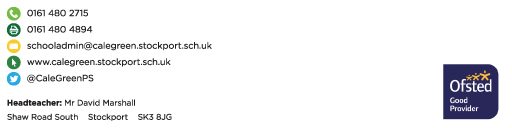 